Supporting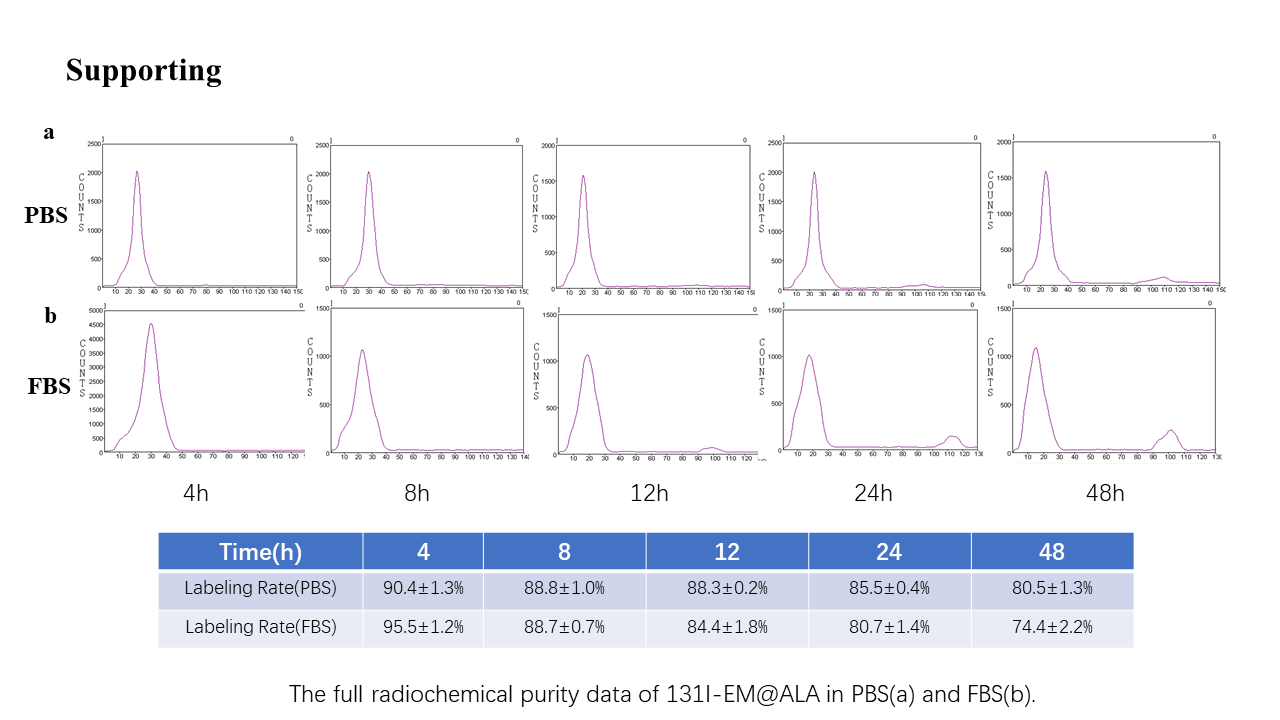 Fig. s1 Full radiochemical purity data of 131I-EM@ALA in PBS (a) and FBS (b). 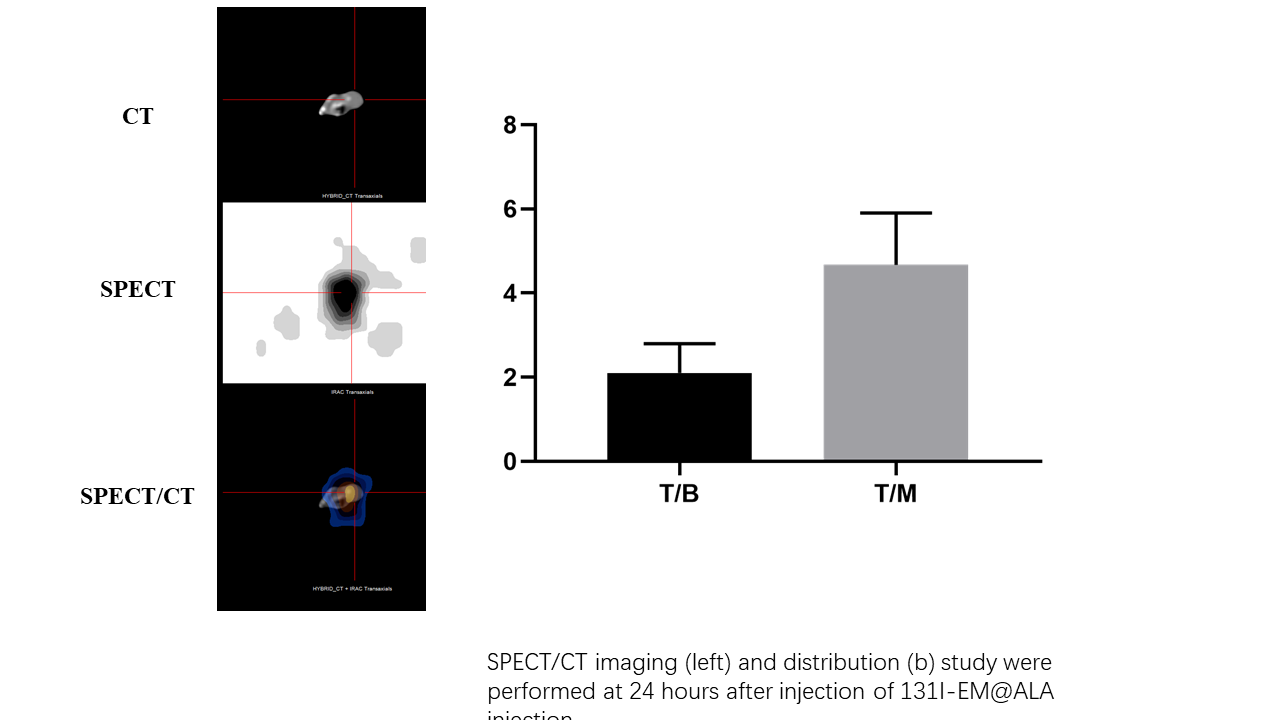 Fig. s2 SPECT/CT imaging (left) and distribution (right) study were performed at 24 hours after injection of 131I-EM@ALA injection.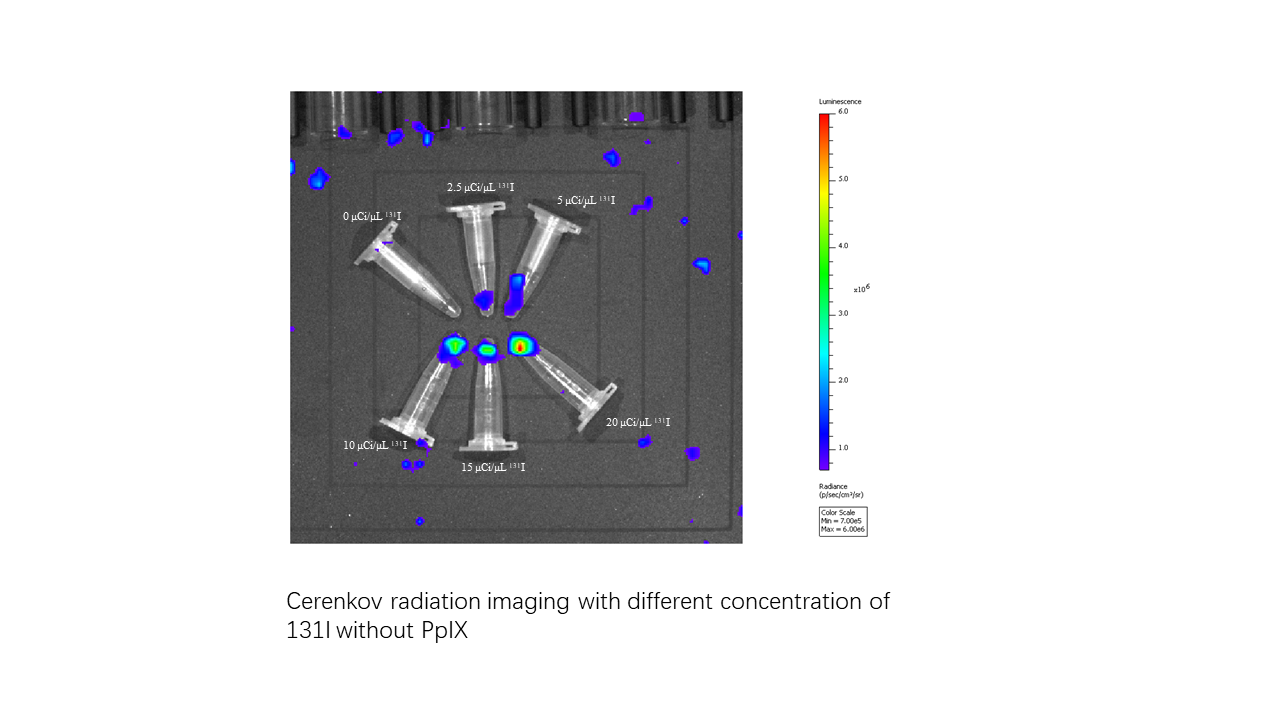 Fig. s3 Cerenkov radiation imaging with different concentration of 131I without PpIX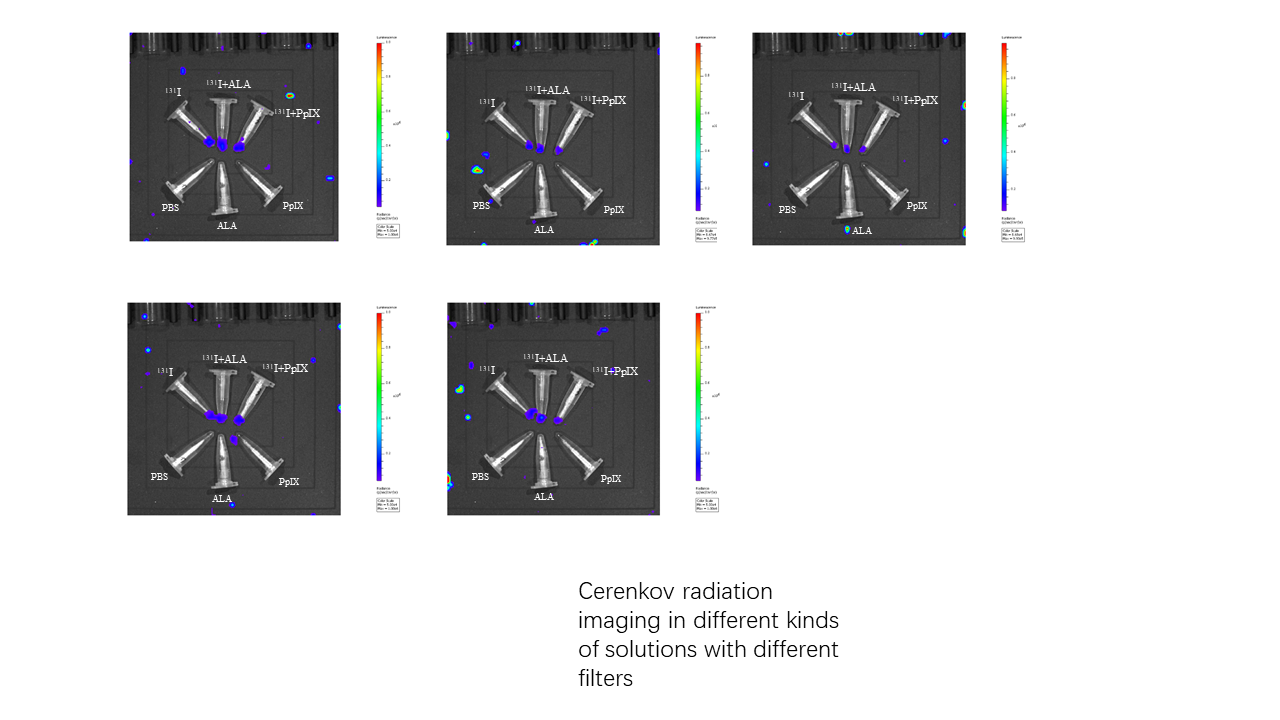 Fig. s4 Cerenkov radiation imaging in different kinds of solutions with different filters